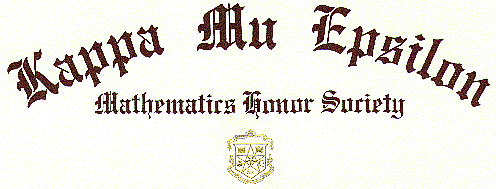 Join KME for our first meeting of the semester!----------------------------------------------------------------------------------------------------Come learn about Kappa Mu Epsilon! We will be discussing what our club is about, as well as the fun and exciting events we have planned for this semester!If you have an interest in math, then you should definitely come find out about our club!----------------------------------------------------------------------------------------------------Thursday, January 25@ 6:30 in Pearce 227For more information about KME visit our website www.cmukme.weebly.com or email cmu.kme@gmail.com